APSTIPRINĀTARēzeknes novada domes2018.gada 2.augusta sēdē( Nr.17, 1.§)Kārtība, kādā  Rēzeknes  novada  pašvaldība konkursa  kārtībā piešķir  naudas balvas  pašvaldības  vidusskolu  10.-11.klašu izglītojamajiemIzdota  saskaņā  ar  Izglītības likuma17.panta  trešās  daļas 21.punktu,likuma “Par pašvaldībām” 15.pantapirmās daļas  4.punktu, 21.panta pirmās daļas  23.punktu un 41.panta pirmās daļas 2.punktuI. Vispārīgie  jautājumiKārtība nosaka naudas balvas (turpmāk tekstā - balvas) piešķiršanas konkursa kārtību Rēzeknes novada pašvaldības vidusskolu izglītojamajiem un kritērijus naudas balvu saņemšanai.Uz balvām var pretendēt Rēzeknes novada pašvaldības (turpmāk tekstā - pašvaldības) vidusskolu 10.-11.klašu izglītojamie (turpmāk tekstā – skolēni).II. Mērķi  un  uzdevumiMotivēt pašvaldības skolēnus mācīties pašvaldības vidusskolās  un, piedaloties  novada olimpiādēs, gūt  augstus  sasniegumus.Ieinteresēt citu novadu (pilsētu) pašvaldību labākos skolēnus mācībām pašvaldības vidusskolās.Motivēt skolēnus paaugstināt mācību sasniegumus.III. Balvu  piešķiršanas kārtība un kritērijiKatra mācību gada  beigās tiek piešķirtas  sekojošas  balvas:ne vairāk kā 15 balvas 140,00  EUR  apmērā;ne vairāk kā 15 balvas 100,00  EUR  apmērā;ne vairāk kā 15 balvas 50,00  EUR  apmērā.Balvas konkursa kārtībā var piešķirt skolēniem, kuriem:10. vai 11.klases mācību gada vidējās atzīmes novadā ir visaugstākās;nav neattaisnoto mācību stundu kavējumu;nav iekšējās  kārtības noteikumu pārkāpumu;kārtējā mācību gadā vismaz vienā no novada mācību  priekšmetu  olimpiādēm  ir  guvis  godalgotu  vietu.Balvas tiek piešķirtas no pašvaldības Izglītības pārvaldei piešķirtā kārtējā gada budžeta  līdzekļiem.Pieteikumus balvām iesniedz individuāli jebkurš pašvaldības vidusskolas klātienes  izglītības  programmas 10.-11.klases skolēns. Pieteikums jāiesniedz rakstveida formā, adresējot to pašvaldības Izglītības pārvaldei (Pielikums). Pieteikumā   jānorāda  skolēna  bankas  rekvizīti, ja  skolēnam  ir  atvērts  bankas  konts. Pieteikumam  jāpievieno:skolas izsniegta izziņa par to, ka skolēnam mācību gada laikā nav bijis iekšējās  kārtības noteikumu pārkāpumu.skolēna  liecības  par  kārtējo  mācību  gadu  kopija.Mācību  stundu  kavējumus  apliecina  skolēna  liecības  kopija.Pieteikumi jāiesniedz līdz kārtējā mācību gada 10.jūnijam.Šīs kārtības 7.4.apakšpunktā minētās informācijas iegūšanu nodrošina pašvaldības Izglītības pārvalde.Balvas tiek piešķirtas konkursa kārtībā, ievērojot šīs kārtības 7.punktā minētos  nosacījumus. Pretendentiem  jāatbilst 7.2.-7.4. apakšpunktos  noteiktajām prasībām. Ja  pretendentu  skaits  ir lielāks  nekā  iespējamais balvu  skaits, tiek izvērtētas  7.1.apakšpunktā  minētās vidējās atzīmes. Šīs  kārtības 7.4.apakšpunktā minētā prasība attiecas  tikai  uz  6.1.apakšpunktā  minēto  balvu.Iesniegumus izskata ar pašvaldības Izglītības pārvaldes  vadītāja  rīkojumu  izveidota komisija  3 (trīs) cilvēku sastāvā. Komisijas lēmums tiek noformēts ar pašvaldības Izglītības  pārvaldes vadītāja rīkojumu. Divu  darbdienu  laikā  no  komisijas  lēmuma  pieņemšanas  skolēns  tiek  informēts  par pieņemto lēmumu, informācija  tiek  nosūtīta  skolēnam  uz  viņa iesniegumā  norādīto  e-pasta  adresi.  Naudas balva  tiek  pārskaitīta  uz  iesniegumā  norādīto  skolēna  bankas  kontu  piecu  darba  dienu  laikā  no  komisijas lēmuma  pieņemšanas. Ja  skolēnam  nav  sava  personīgā  bankas  konta, motivācijas balvu  skolēns  saņem novada  pašvaldības  administrācijas  grāmatvedībā  piecu darba  dienu  laikā  no  pieņemtā  lēmuma  paziņošanas  brīža  skolēnam. Ja  balva  netiek  saņemta  norādītajā  termiņā, skolēnam  balva  netiek  izsniegta.IV. Noslēguma  jautājumsKārtība stājas spēkā 2018.gada 1.septembrī. Domes  priekšsēdētāja vietniece                                                                       E.Pizāne  PielikumsRēzeknes novada pašvaldības 2018.gada 2.augusta kārtībai„ Kārtība, kādā  Rēzeknes  novada  pašvaldība konkursa  kārtībā  piešķir  naudas balvas  pašvaldības  vidusskolu  10.-11.klašu izglītojamajiem”____________________________________vidusskolas____.klases  skolēna			________________________________________                                                                      (skolēna vārds, uzvārds)                                                   p.k. ________________ - __________________                                         Skolēna bankas konta Nr.____________________________E-pasta adrese, uz  kuru  jāsūta  lēmums__________________________________Skolēna  tālruņa  numurs_________________________IESNIEGUMS20__.gada ___. jūnijā.Izglītības pārvaldes vadītājam (vadītāja vietniekam)Lūdzu   piešķirt  man  motivācijas  balvu  par  ________./________.mācību  gadu.Pielikumā : 1. Skolas  izziņa par to, ka skolēnam mācību gada laikā nav bijis iekšējās                        kārtības noteikumu pārkāpumu.                    2. Skolēna  liecības  par  kārtējo  mācību  gadu  kopija.                                                  _________________	                                                                                                                 (paraksts)						Pārzinis: Rēzeknes novada pašvaldība. Adrese: Atbrīvošanas aleja 95a, Rēzekne, LV 4601, reģistrācijas Nr. 90009112679, tālr. 64622238, e-pasts: info@rezeknesnovads.lvDatu aizsardzības speciālists: Raivis Grūbe, 67419000, mob. 29111416, e-pasts: raivis@cyberaudit.lv;Personas datu apstrādes nolūks: motivācijas balvas piešķiršana.Personas datu apstrādes juridiskais pamatojums: Vispārīgās datu aizsardzības regulas 6.panta 1.punkta a) apakšpunkts (Izglītības likums).Personas datu papildus ieguves avoti: Valsts izglītības informācijas  sistēma.Personas datu kategorijas: Tikai tādā apjomā, kā tas ir noteikts Valsts izglītības informācijas sistēmā.Personas datu glabāšanas ilgums: 1 gads.Personas datu saņēmēji: Datu subjekts par sevi; Rēzeknes novada pašvaldības pilnvaroti darbinieki; Apstrādātājs tikai tādā apjomā, lai apstrādātājs varētu nodrošināt un sniegt pakalpojumu Rēzeknes novada pašvaldībai atbilstoši savstarpēji noslēgtajam līgumam; datu aizsardzības speciālists tikai tādā apjomā, lai Datu aizsardzības speciālists varētu nodrošināt uzdevumu izpildi atbilstoši Vispārīgai datu aizsardzības regulai; valsts kontrolējošās institūcijas (ja tām ir atbilstošs pilnvarojums). Personas dati netiek nosūtīti uz trešajām valstīm vai starptautiskām organizācijām.Datu subjekta tiesības: Datu subjekta tiesības nosaka un regulē Vispārīgā datu aizsardzības regula, t.sk., bet ne tikai, pieprasīt pārzinim piekļuvi saviem personas datiem un to labošanu vai dzēšanu, vai apstrādes ierobežošanu attiecībā uz sevi, vai tiesības iebilst pret apstrādi, kā arī tiesības uz datu pārnesamību; atsaukt piekrišanu, neietekmējot tādas apstrādes likumīgumu, kuras pamatā ir pirms atsaukuma sniegta piekrišana; tiesības kontaktēties ar datu aizsardzības speciālistu un iesniegt sūdzību, t.sk. uzraudzības iestādei - Datu valsts inspekcijai. Lēmumu pieņemšana: Personas datu apstrādē netiek automatizēta lēmumu pieņemšana, tostarp profilēšana.                                    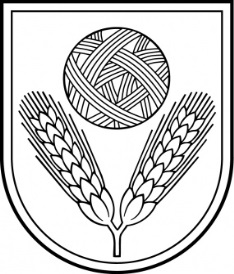 Rēzeknes novada DOMEReģ.Nr.90009112679Atbrīvošanas aleja 95A,  Rēzekne,  LV – 4601,Tel. 646 22238; 646 22231,  Fax. 646 25935,E–pasts: info@rezeknesnovads.lvInformācija internetā: http://www.rezeknesnovads.lv